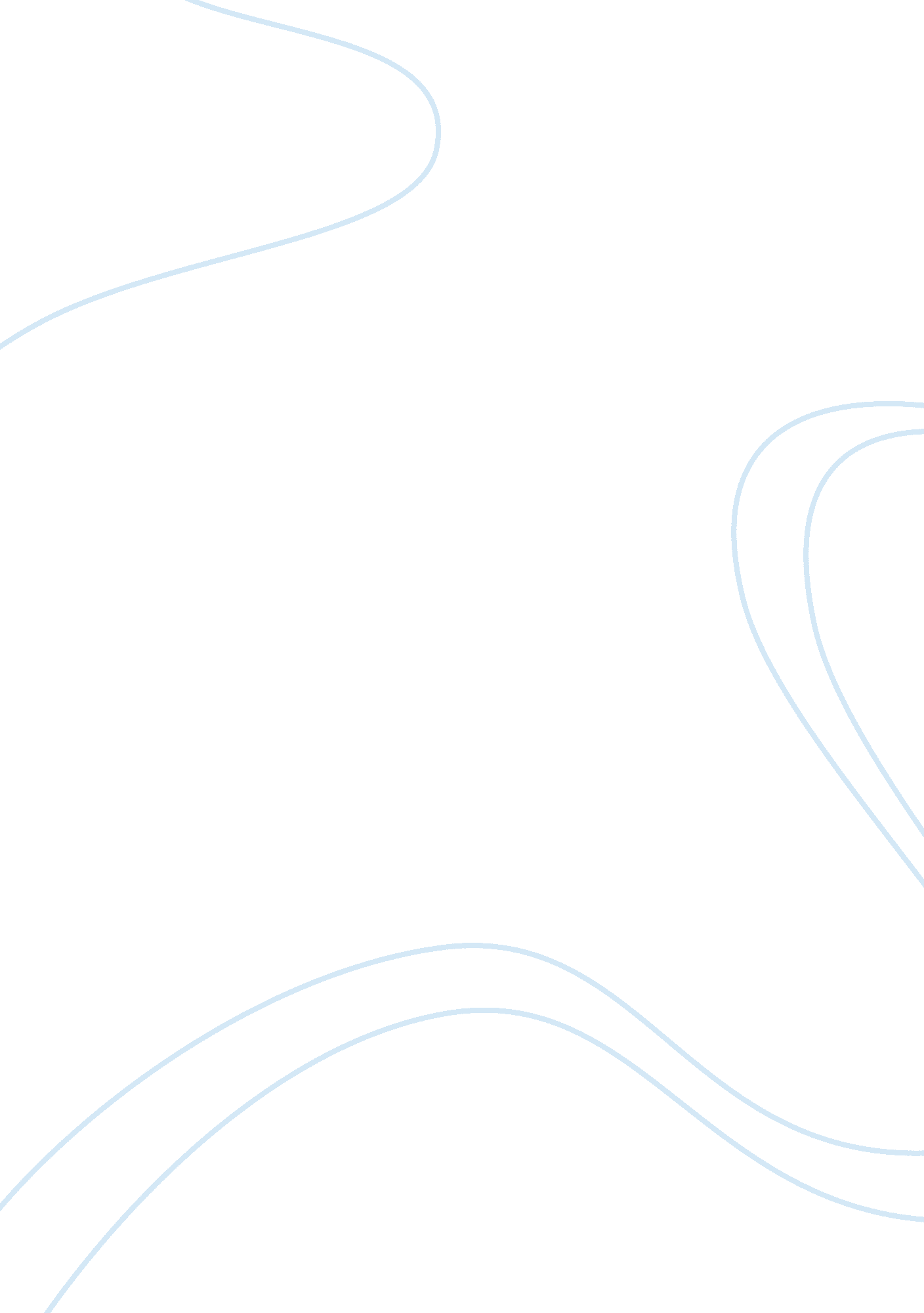 How do movies or television influence peoples behavior use reasons and specific e...Linguistics, English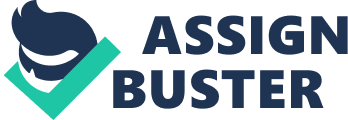 How Movies or Television Influence Peoples’ Behavior Affiliation This paper is a reflection of how television and movies impact the behavior of individuals. Today people live in a world that is surrounded, supported as well as dependent highly on technology. Technology’s great products include among others, television and movies. It is very true that every coin has got two side, negative and positive while either side may be proven through data and examples. The same apply in television and movies. Both affect the behavior of individuals in both ways. The following examples describe their impact on individuals’ behaviors. 
The first thing to note is that both television and movies happen to be aa great medium through which artists talents are demonstrated throughout the world. Through TVs people receive world news. It is a source of entertainment too. Individuals get relaxed when they take time to watch films. Children as ell learn from TV as they watch certain channels such as fox history, discovery among others. These are just but a few of positive benefits of television ad movies that positively affect the behaviors of people (Mariam, 2013). 
On the other hand, most children take more time to watch television as compared to time spent on outdoor sports. Such behavior is unhealthy and results to diseases such as eyesight problems, obesity as well other diseases. Surveys have shown that those children who spent most of their time watching TV do not do well in class. They become addicted to watching TV and prefer watching programs over doing their school homework. This is more common today now especially that most children have in their own bedrooms, their TV sets. Most people think that if there is no bad content showing in the TV then there is no need to stop the kid from watching TV. This makes children love TV and become lazy in class. 
It is the idea of many people that movies as well as television reflect the society. However, this is not the truth mostly. Most people today like watching movies and TV programs that ha violence within the content. Criminals learn from movies new tactics as well as tricks which they apply in murder, robbery and other harmful activities. Most young people today engage in crime as an influence of TV and movies. Another thing is that through movies, the under aged are able to access porn material easily (Mariam, 2013). It is well know that the youth can watch a lot of stuff in their bedroom TV sets. 
The bottom line is that as advantageous as it is, the system has a huge negative impact on individuals’ behavior too. The fact is that television is necessary to people and serves as a source of entertainment, learning, spiritual education, news among other things. It is hard for people to live without television and movies. If only there was a systen to decide on what to watch and what not to watch. For children, what they are to watch can be to some extent controled. However, this becomes difficult to be applied on adults who may only b controlled by their morals. 
Reference 
Mariam. (2013). How do movies or television influence peoples behavior. Retrieved from my. englishclub. com: http://my. englishclub. com/forum/topics/how-do-movies-or-television-influence-people-s-behavior-use 